______________________________________________________________________Уважаемый Иван Иванович!Елабужский институт (филиал) ФГАОУ ВО «Казанский (Приволжский) федеральный университет» просит Вас принять студента, обучающегося по направлению …, для прохождения преддипломной (производственной) практики.График прохождения практикиПродолжительность рабочего дня студентов при прохождении практики составляет не более 40 часов в неделю (ст.91 ТК РФ).Заместитель директора по ОД 			                                	 А.Ф. Кавиев            Исполнитель: ___________________________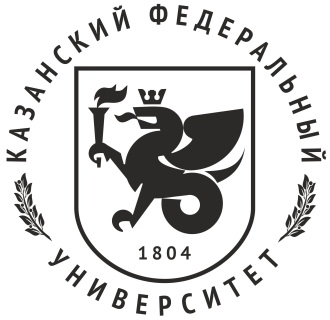 Министерство образования и науки Российской ФедерацииФедеральное государственное автономное образовательное учреждение высшего образования«КАЗАНСКИЙ (ПРИВОЛЖСКИЙ) ФЕДЕРАЛЬНЫЙ УНИВЕРСИТЕТ»ОГРН 1021602841391ЕЛАБУЖСКИЙ ИНСТИТУТ (ФИЛИАЛ)Казанская ул., д. 89, Елабуга, 423604тел. (85557) 75521,факс (85557) 75421email: elabuga@kpfu.ru_________________ № ________________На № _______________  от  ____________Генеральному директору ООО «…»И.И. Иванову                   Направление на практику№КурсСрокпрактикиФ.И.О. СтудентаТема работы1.420.04.2016 - 03.05.2016Петров Петр Петрович…